Ventspils pirmsskolas izglītības iestādes “Varavīksne” izstrādātais metodiskais materiāls.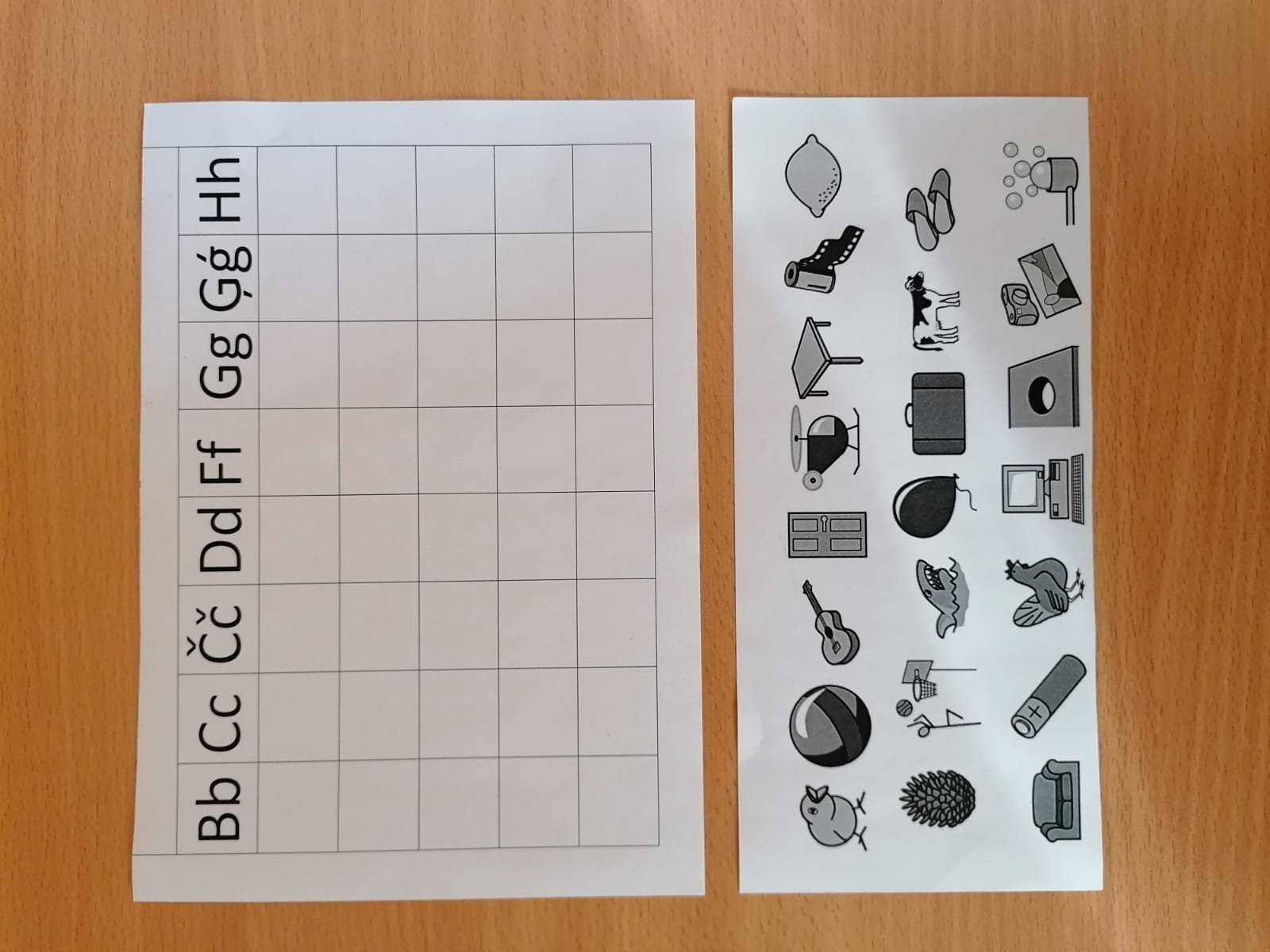 Vecuma posms3.posms, 5-7 gadiTematsjebkuršJoma/-sValodasSasniedzamie rezultāti saskaņā ap pirmsskolas programmuPaspilgtināti izrunājot skaņas, nosaka to skaitu vārdā. Piedalās daudzveidīgās darbībās, kurās jāsaklausa, jāatšķir un jānosauc skaņas, piemēram, nosauc attēlā redzamā priekšmeta nosaukumu pa skaņām.Atšķir un nosauc skaņas vārdos. Nosauc zināmam burtam atbilstošu skaņu.AprakstsMateriāls paredzēts individuālajam darbam, vai darbam pārī. No attēlu lapas jāizgriež priekšmetu attēli un jāsalīmē rūtiņās atbilstoši pirmajai vārda skaņai/burtam.AutoriSkolotājas: Anita Žeimunde, Kristīne Seržante